HRVATSKI ŠPORTSKORIBOLOVNI SAVEZ Sudačka komisija 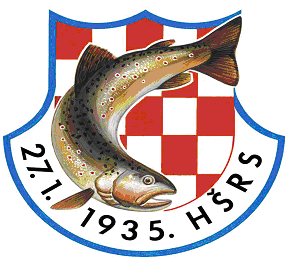                   IZVJEŠĆE VRHOVNOG SUCA NATJECANJA                                        U DISCIPLINI „LOV RIBE UDICOM NA PLOVAK“Intervencije : Privitak:Potpis delegata:                                                                                                 Potpis vrhovnog suca:Izvješće poslati preporučenom poštom u HŠRS (Trg Krešimira Ćosića 11, 10000 Zagreb) najkasnije treći dan po održanom natjecanju .  (Ako postoje kaznene sankcije, primjedbe na provedbu natjecanja ili nedostaci na natjecanju, ovaj izvještaj poslati e-poštom i Predsjedniku sudačke komisije na e-mail: drazenstipetic@yahoo.com)PODACI O NATJECANJUPODACI O NATJECANJUPODACI O NATJECANJUPODACI O NATJECANJUPODACI O NATJECANJUPODACI O NATJECANJUPODACI O NATJECANJUPODACI O NATJECANJUPODACI O NATJECANJUPODACI O NATJECANJUPODACI O NATJECANJUPODACI O NATJECANJUPODACI O NATJECANJUPODACI O NATJECANJUPODACI O NATJECANJUPODACI O NATJECANJUPODACI O NATJECANJUMjesto i datum održavanja natjecanja:Mjesto i datum održavanja natjecanja:Mjesto i datum održavanja natjecanja:Mjesto i datum održavanja natjecanja:Natjecateljska staza:Natjecateljska staza:Natjecateljska staza:Natjecateljska staza:PRVENSTVENOPRVENSTVENOPRVENSTVENOPRVENSTVENOPRVENSTVENOPRVENSTVENOPRVENSTVENOPRVENSTVENOPRVENSTVENOKUPKUPKUPKUPKUPKUPKUPKUPKOLO (redni broj kola):KOLO (redni broj kola):KOLO (redni broj kola):KOLO (redni broj kola):KOLO (redni broj kola):kadetikadetkinjejuniorijuniorijuniorkesenioriseniorke1 LIGA1 LIGA1 LIGA1 LIGA1 LIGA1 LIGA1 LIGA1 LIGAKUP ŽUPANIJALIGA SENIORKILIGA SENIORKILIGA SENIORKILIGA SENIORKILIGA SENIORKILIGA SENIORKILIGA SENIORKILIGA SENIORKIKUP ZONALIGA MLADEŽI (U-15, U-20, U-25)LIGA MLADEŽI (U-15, U-20, U-25)LIGA MLADEŽI (U-15, U-20, U-25)LIGA MLADEŽI (U-15, U-20, U-25)LIGA MLADEŽI (U-15, U-20, U-25)LIGA MLADEŽI (U-15, U-20, U-25)LIGA MLADEŽI (U-15, U-20, U-25)LIGA MLADEŽI (U-15, U-20, U-25)KUP HŠRSLIGA OSOBA SA INVALIDITETOMLIGA OSOBA SA INVALIDITETOMLIGA OSOBA SA INVALIDITETOMLIGA OSOBA SA INVALIDITETOMLIGA OSOBA SA INVALIDITETOMLIGA OSOBA SA INVALIDITETOMLIGA OSOBA SA INVALIDITETOMLIGA OSOBA SA INVALIDITETOMKUP KADETA LIGA MASTERA I VETERANALIGA MASTERA I VETERANALIGA MASTERA I VETERANALIGA MASTERA I VETERANALIGA MASTERA I VETERANALIGA MASTERA I VETERANALIGA MASTERA I VETERANALIGA MASTERA I VETERANANačin ribolova (tehnika, u koliko je zadana):Način ribolova (tehnika, u koliko je zadana):Način ribolova (tehnika, u koliko je zadana):Način ribolova (tehnika, u koliko je zadana):Način ribolova (tehnika, u koliko je zadana):Način ribolova (tehnika, u koliko je zadana):Način ribolova (tehnika, u koliko je zadana):Način ribolova (tehnika, u koliko je zadana):DRUGA LIGASJEVERISTOKISTOKISTOKZAPADNačin ribolova (tehnika, u koliko je zadana):Način ribolova (tehnika, u koliko je zadana):Način ribolova (tehnika, u koliko je zadana):Način ribolova (tehnika, u koliko je zadana):Način ribolova (tehnika, u koliko je zadana):Način ribolova (tehnika, u koliko je zadana):Način ribolova (tehnika, u koliko je zadana):Način ribolova (tehnika, u koliko je zadana):TREĆA LIGASJEVERISTOKISTOKISTOKZAPADNačin ribolova (tehnika, u koliko je zadana):Način ribolova (tehnika, u koliko je zadana):Način ribolova (tehnika, u koliko je zadana):Način ribolova (tehnika, u koliko je zadana):Način ribolova (tehnika, u koliko je zadana):Način ribolova (tehnika, u koliko je zadana):Način ribolova (tehnika, u koliko je zadana):Način ribolova (tehnika, u koliko je zadana):Domaćin natjecanja:Domaćin natjecanja:Organizator natjecanja:Organizator natjecanja:Organizator natjecanja:Organizator natjecanja:Predstavnik HŠRS , delegat (ime i prezime, mjesto)Predstavnik HŠRS , delegat (ime i prezime, mjesto)Predstavnik HŠRS , delegat (ime i prezime, mjesto)Predstavnik HŠRS , delegat (ime i prezime, mjesto)Predstavnik HŠRS , delegat (ime i prezime, mjesto)Predstavnik HŠRS , delegat (ime i prezime, mjesto)Predstavnik HŠRS , delegat (ime i prezime, mjesto)Predstavnik HŠRS , delegat (ime i prezime, mjesto)Predstavnik HŠRS , delegat (ime i prezime, mjesto)PROVEDBA NATJECANJAPROVEDBA NATJECANJAPROVEDBA NATJECANJAPROVEDBA NATJECANJAIzvlačenje brojeva                             (u sati)Početak pripreme natjecatelja   (u sati)Kontrola pribora, hrane i mamamca (u sati)Početak natjecanja                                    (u sati)Završetak natjecanja                   (u sati)Proglašenje rezultata                                 (u sati)Na izvlačenju brojeva izvučena je iz tablice roštilja (Tablice 2) kolona broj (upiši broj kolone):Na izvlačenju brojeva izvučena je iz tablice roštilja (Tablice 2) kolona broj (upiši broj kolone):Prvi broj na stazi izvukao je ( pojedinac kod pojedinačnog natjecanja – ime natjecatelja i klub):(kod ekipnih natjecanja ne upisuje se ništa)Prvi broj na stazi izvukao je ( pojedinac kod pojedinačnog natjecanja – ime natjecatelja i klub):(kod ekipnih natjecanja ne upisuje se ništa)Zadnji broj na stazi izvukao je ( pojedinac kod pojedinačnog natjecanja – ime natjecatelja i klub):(kod ekipnih natjecanja ne upisuje se ništa)Zadnji broj na stazi izvukao je ( pojedinac kod pojedinačnog natjecanja – ime natjecatelja i klub):(kod ekipnih natjecanja ne upisuje se ništa)Detaljan pregled pribora, hrane i mamaca izvršen na natjecateljima (sektor, ime natjecatelja i klub)Detaljan pregled pribora, hrane i mamaca izvršen na natjecateljima (sektor, ime natjecatelja i klub)Vremenske prilike, vodostaj: Vremenske prilike, vodostaj: Ukupna ocjena natjecanja, opisno (loša, dobra, vrlo dobra, odlična):Ukupna ocjena natjecanja, opisno (loša, dobra, vrlo dobra, odlična):IZREČENE KAZNE NATJECATELJIMA ILI STEGOVNE MJERE SLUŽBENIM OSOBAMAIZREČENE KAZNE NATJECATELJIMA ILI STEGOVNE MJERE SLUŽBENIM OSOBAMAIZREČENE KAZNE NATJECATELJIMA ILI STEGOVNE MJERE SLUŽBENIM OSOBAMAVrsta izrečene kazne(navedi članak pravilnika)Opis radnje zbog koje je kažnjenKome je izrečena: pojedinac/službena osobaOCJENA SUDACA NA NATJECANJU1 (nije zadovoljio), 3 (zadovoljio), 5 (istakao se)OCJENA SUDACA NA NATJECANJU1 (nije zadovoljio), 3 (zadovoljio), 5 (istakao se)OCJENA SUDACA NA NATJECANJU1 (nije zadovoljio), 3 (zadovoljio), 5 (istakao se)OCJENA SUDACA NA NATJECANJU1 (nije zadovoljio), 3 (zadovoljio), 5 (istakao se)OCJENA SUDACA NA NATJECANJU1 (nije zadovoljio), 3 (zadovoljio), 5 (istakao se)OCJENA SUDACA NA NATJECANJU1 (nije zadovoljio), 3 (zadovoljio), 5 (istakao se)OCJENA SUDACA NA NATJECANJU1 (nije zadovoljio), 3 (zadovoljio), 5 (istakao se)FunkcijaIme i prezimeSudačka iskaznica, brojČlanska iskaznica HŠRS, brojGodišnja dozvola, brojPotvrda o zdravstvenoj sposobnosti, datumOcjena(brojčano)Tajnik natjecanja Sektorski sudac ASektorski sudac BSektorski sudac CSektorski sudac  DVRHOVNI SUDAC NATJECANJAVRHOVNI SUDAC NATJECANJAVRHOVNI SUDAC NATJECANJAVRHOVNI SUDAC NATJECANJAIme i prezime:Adresa:Mobitel:E-mail:Sudačka iskaznica (broj):Članska karta HŠRS (broj):Godišnja dozvola (broj):Potvrda o zdravstvenoj sposobnosti (datum):